                                  20.12.2018                         пгт. Рыбная Слобода                    № 281пиОб утверждении нормативных затрат образовательных организаций дополнительного образования детей туристско-краеведческой, эколого-биологической, военно-патриотической, социально-педагогической, социально-экономической, естественно-научной, технической и культурологической направленностей и многопрофильных образовательных организаций дополнительного образования детей Рыбно-Слободского муниципального района Республики Татарстан на 2019 годВ соответствии со статьей 99 Федерального закона от 29 декабря 2012 года №273-ФЗ «Об образовании в Российской Федерации», пунктом 11 части 1 статьи 15 Федерального закона от 6 октября 2003 года №131-ФЗ «Об общих принципах организации местного самоуправления в Российской Федерации», постановлением Кабинета Министров Республики Татарстан от 31.12.2009 №939 «Об утверждении Положения о порядке расчета нормативов финансирования образовательных учреждений дополнительного образования детей туристско-краеведческой, эколого-биологической, военно-патриотической, социально-педагогической, социально-экономической, естественно-научной, технической и культурологической направленностей и многопрофильных образовательных учреждений дополнительного образования детей Республики Татарстан»,  Уставом Рыбно-Слободского муниципального района Республики Татарстан  ПОСТАНОВЛЯЮ:1. Утвердить:-прилагаемые нормативные затраты на реализацию программ дополнительного образования в образовательных организациях дополнительного образования детей туристско-краеведческой, эколого-биологической, военно-патриотической, социально-педагогической, социально-экономической, естественно-научной, технической и культурологической направленностей и многопрофильных образовательных организациях дополнительного образования детей Рыбно-Слободского муниципального района Республики Татарстан на 2019 год;-поправочный коэффициент к нормативным затратам на реализацию программ дополнительного образования в образовательных организациях дополнительного образования детей туристско-краеведческой, эколого-биологической, военно-патриотической, социально-педагогической, социально-экономической, естественно-научной, технической и культурологической направленностей и многопрофильных образовательных организациях дополнительного образования детей в размере 0,5.2. Рекомендовать Финансово-бюджетной палате Рыбно-Слободского муниципального района  Республики Татарстан обеспечить:-финансирование образовательных организаций дополнительного образования детей в соответствии с нормативными затратами образовательных организаций дополнительного образования детей, утвержденными пунктом 1 настоящего постановления;-пересмотр в течение периода действия нормативных затрат образовательных организаций дополнительного образования детей, утвержденных пунктом 1 настоящего постановления, одновременно с индексацией заработной платы работников образовательных организаций дополнительного образования детей, осуществляемой в порядке, установленном трудовым законодательством и иными нормативными правовыми актами.3. Разместить настоящее постановление на официальном сайте Рыбно-Слободского муниципального района Республики Татарстан в информационно-телекоммуникационной сети Интернет по веб-адресу: http://ribnaya-sloboda.tatarstan.ru.4.Настоящее постановление вступает в силу со дня его обнародования и распространяется на правоотношения, возникшие с 1 января 2019 года.5. Контроль за исполнением настоящего постановления возложить на заместителя руководителя Исполнительного комитета Рыбно-Слободского  муниципального района Республики Татарстан по социальным вопросам А.К.Вафину.Руководитель                                                                                           Р.Л. ИслановУтвержденыпостановлением руководителя исполнительного комитета Рыбно-Слободского муниципального района Республики Татарстанот 20.12.2018 №281пи Нормативные затратына реализацию программ дополнительного образования в образовательных организациях дополнительного образования детей туристско-краеведческой, эколого-биологической, военно-патриотической, социально-педагогической, социально-экономической, естественно-научной, технической и культурологической направленностей и многопрофильных образовательных организациях дополнительного образования детей Рыбно-Слободского муниципального района Республики Татарстан на 2019 годИСПОЛНИТЕЛЬНЫЙ КОМИТЕТ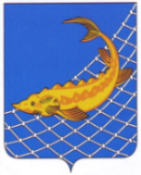 РЫБНО-СЛОБОДСКОГОМУНИЦИПАЛЬНОГО РАЙОНАРЕСПУБЛИКИ ТАТАРСТАНТАТАРСТАН РЕСПУБЛИКАСЫБАЛЫК БИСТӘСЕМУНИЦИПАЛЬ  РАЙОНЫНЫҢБАШКАРМА КОМИТЕТЫПОСТАНОВЛЕНИЕКАРАРНаправлениепрограммы дополнительного образованияТерриториальная дислокацияНормативные затраты,рублей в год на 1 обучающегосяНормативные затраты,рублей в год на 1 обучающегосяНормативные затраты,рублей в год на 1 обучающегосяНаправлениепрограммы дополнительного образованияТерриториальная дислокацияпервый год обучениявторой год обучениятретий и последующие годы обученияХудожественно-эстетическое городская местность5 56910 31412 376Художественно-эстетическое сельская местность5 97011 05513 266Физкультурно-спортивное городская местность5 46810 12612 151Физкультурно-спортивное сельская местность5 86810 86713 041Техническое творчествогородская местность5 87310 87613 051Техническое творчествосельская местность6 27311 61713 940Туристско-краеведческоегородская местность5 67110 50112 601Туристско-краеведческоесельская местность6 07111 24213 491Эколого-биологическоегородская местность5 67110 50112 601Эколого-биологическоесельская местность6 07111 24213 491Военно-патриотическое городская местность5 67110 50112 601Военно-патриотическое сельская местность6 07111 24213 491Социально-педагогическоегородская местность5 2669 75111 702Социально-педагогическоесельская местность5 66610 49312 591Социально-экономическоегородская местность5 2669 75111 702Социально-экономическоесельская местность5 66610 49312 591Естественнонаучное городская местность5 67110 50112 601Естественнонаучное сельская местность6 07111 24213 491